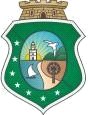 GOVERNO DO ESTADO DO CEARÁSecretaria do Meio Ambiente – SEMASuperintendência Estadual do Meio Ambiente – SEMACEConselho Estadual do Meio Ambiente – COEMAPAUTA 290ª REUNIÃO ORDINÁRIA DO COEMAData: 05 de agosto de 2021Modo da Reunião: VIDEOCONFERÊNCIAHorário: 14 hAbertura da Sessão e verificação do “quórum”.Informes.Ordem do dia:Apresentação, discussão e votação da minuta de Resolução que dispõe sobre as condições e padrões de lançamento de efluentes para atividade de Aquicultura no Estado do Ceará, e dá outras providências. Palavra Facultada.Encerramento.